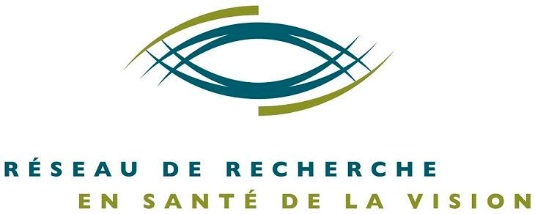 Formulaire de soumission d’une annonce pour affichage sur le site web du RRSVForm to submit an ad on the VHRN WebsiteRecherché / Wanted:+ Étudiant du 1er cycle (stage) / Undergraduate student (internship)+ Étudiant 2e cyle (MSc) / Master student__ Étudiant 3e cycle (PhD) / PhD student __ Stagiaire postdoctoral / Postdoctoral fellow __ Chercheur / researcher__ Assistant de recherche / research assistant__ Technicien de laboratoire / laboratory technician__ Autre / Other. Spécifiez / Specify:Bref résumé de l’annonce (3-5 lignes) / Short summary of the ad (3-5 lines):En français et en anglais / In French and EnglishL'objectif du stage sera de mettre en place une plateforme de mesure et de manipulation des fonctions cérébrales chez la souris éveillée réalisant des taches cognitives visuelles. Ces fonctions seront évaluées dans différents modèles d'ischémie ou dans le cadre du développement de neuroprothèses corticales de restauration de la vue. Ce stage combinera différentes approches de neurophotonique telles que l'imagerie calcique ou l'optogénétique. The goal of the project will be to set up a platform to measure and manipulate brain functions in awake mice performing visual cognitive tasks. These functions will be evaluated in different models of ischemia or for the development of neuroprosthesis to restore vision. This project will combine different approaches to neurophotonics such as calcium imaging or optogenetics.Date de soumission de l’annonce / Submission date of the ad: ASAP, 14 janvierDate de retrait / Date of withdrawal *: * À moins d’avis contraire, l’annonce sera automatiquement retirée après un mois Unless otherwise stated, the announcement will be automatically withdrawn after one month.30 avrilCoordonnées de la personne contact / Contact informationPrénom nom / Surname last name: Matthieu VanniLaboratoire et institution / Laboratory and institution: Laboratoire de Neurophotonique, École d’Optométrie, Université de Montréal.Téléphone / Phone: 514-343-5946Courriel / Email: matthieu.vanni@umontreal.caPour plus d’information / For more information:Réseau de recherche en santé de la vision / Vision Health Research NetworkTelephone: 514-252-3400 #1568reseau.vision.hmr@ssss.gouv.qc.cawww.reseauvision.ca